Р А С П О Р Я Ж Е Н И Еот 23.07.2024   № 1741-рг. МайкопО внесении изменений в распоряжение Администрации муниципального образования «Город Майкоп» от 15.07.2024 № 1578-р«О введении особого противопожарного режима на территории муниципального образования «Город Майкоп»В соответствии с Правилами противопожарного режима в Российской Федерации, утверждёнными постановлением Правительства Российской Федерации от 16.09.2020 № 1479, руководствуясь Уставом муниципального образования «Город Майкоп»:1. Внести в распоряжение Администрации муниципального образования «Город Майкоп» от 15.07.2024 № 1578-р «О введении особого противопожарного режима на территории муниципального образования «Город Майкоп» следующие изменения:1.1. Изложить пункт 4 в следующей редакции:«4. Администраторам Управления по работе с территориями Администрации муниципального образования «Город Майкоп» 
(Цишев Т.Н.), председателю Ассоциации по координации деятельности территориального общественного самоуправления (далее – ТОС) 
(Гончаров А.Н.), в соответствии с компетенцией:4.1 довести до граждан, проживающих в сельских населенных пунктах, запрет на разведение костров, сжигание мусора и сухой травы;4.2 во взаимодействии с Управлением ЧС г. Майкопа (Абрегов К.З.) принять участие в патрулировании подведомственных территорий и контроле за состоянием пожарной безопасности, запретов и ограничений в связи с введением особого противопожарного режима на территории муниципального образования «Город Майкоп»;4.3 обеспечить информирование населения о необходимости выполнения мер, предусмотренных настоящим распоряжением, принятых нормативных правовых актах Администрации муниципального образования «Город Майкоп» по вопросам обеспечения пожарной безопасности, организовывать разъяснительную работу по вопросам готовности к действиям при угрозе и возникновении чрезвычайной ситуации, связанной с природными пожарами;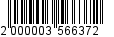 4.4 довести до активов садоводческих и дачных некоммерческих товариществ (далее – СНТ и ДНТ) запрет на организацию свалок горючих отходов и складирования горючих материалов на территории общего пользования СНТ И ДНТ.1.2. Изложить пункт 5 в следующей редакции: «5. Управлению сельского хозяйства Администрации муниципального образования «Город Майкоп» (Хлебников В.А.):5.1 информировать руководителей сельскохозяйственных организаций, крестьянских (фермерских) хозяйств о необходимости применения технологий утилизации растительных остатков, исключающих их огневую обработку на землях сельскохозяйственного назначения;5.2 принимать меры, установленные законодательством Российской Федерации, к лицам, осуществляющим незаконное выжигание сухой растительности, а также к собственникам земельных участков, землепользователям, арендаторам земельных участков, не обеспечившим выполнение установленного требования о запрете выжигания сухой растительности.».1.3. Изложить пункт 8 в следующей редакции:«8. Управлению по чрезвычайным ситуациям администрации муниципального образования «Город Майкоп» (Абрегов К.З.):8.1 усилить контроль за выполнением мероприятий по обеспечению пожарной безопасности на территории муниципального образования «Город Майкоп»;8.2 регулярно информировать Главу муниципального образования «Город Майкоп» об обстановке с пожарами на территории муниципального образования и принимаемых мерах, направленных на ее стабилизацию;8.3 организовать проведение рейдовых мероприятий согласно утвержденного графика; 8.4. организовать восстановление минерализованных полос и (или) прокладку дополнительных минерализованных полос на опасных в противопожарном отношении направлениях;8.5 во взаимодействии с Управлением культуры муниципального образования «Город Майкоп» (Цеева Р.А.), Управлением ЖКХ и благоустройства Администрации муниципального образования «Город Майкоп» (Алтухова О.С.), директором МУП «Городской парк культуры и отдыха» муниципального образования «Город Майкоп» (Докумов Б.Б.) обеспечить транслирование информации о запретах и ограничениях при введении особого противопожарного режима по вещательным сетям муниципального образования «Город Майкоп» и городского парка.».1.4. Изложить пункт 10 в следующей редакции:«10. Начальнику Управления жилищно-коммунального хозяйства и благоустройства Администрации муниципального образования «Город Майкоп» (Алтуховой О.С.):10.1 принимать оперативные меры по ликвидации несанкционированных (стихийных) свалок на территории муниципального образования «Город Майкоп»;10.2 обеспечить в полной мере реализацию требований Решения Совета народных депутатов муниципального образования «Город Майкоп» от 21.12.2017 № 288-рс «Об утверждении Правил благоустройства территории муниципального образования «Город Майкоп», особо обратить внимание на порядок содержания и эксплуатации объектов благоустройства, указанных в пункте 4.4.1.5. Правил;10.3 активизировать работу в части применения административной практики к лицам, совершающим административные правонарушения по статьям 31 и 32 Закона Республики Адыгея от 19.04.2004 № 215 
«Об административных правонарушениях»;10.4 уведомить правление (активы) гаражно-строительных кооперативов о строгом соблюдении Правил благоустройства территории муниципального образования «Город Майкоп», утвержденных Решением Совета народных депутатов муниципального образования «Город Майкоп» от 21.12.2017 № 288-рс;10.5 рекомендовать директору МУП «Майкопводоканал» 
(Апажихов С.Н.) обеспечить ремонт и содержание в исправном состоянии источников наружного противопожарного водоснабжения.».2. Опубликовать настоящее распоряжение в официальном сетевом издании «Майкопские новости» (https://maykop-news.ru/docs) и разместить на официальном сайте Администрации муниципального образования «Город Майкоп» (https://maikop.ru/munitsipalnaya-pravovaya-baza/).3. Распоряжение «О внесении изменений в распоряжение Администрации муниципального образования «Город Майкоп» от 15.07.2024 № 1578-р «О введении особого противопожарного режима на территории муниципального образования «Город Майкоп» вступает в силу со дня его подписания. Глава муниципального образования«Город Майкоп»	                                                                    Г.А. МитрофановАдминистрация муниципального образования «Город Майкоп»Республики Адыгея 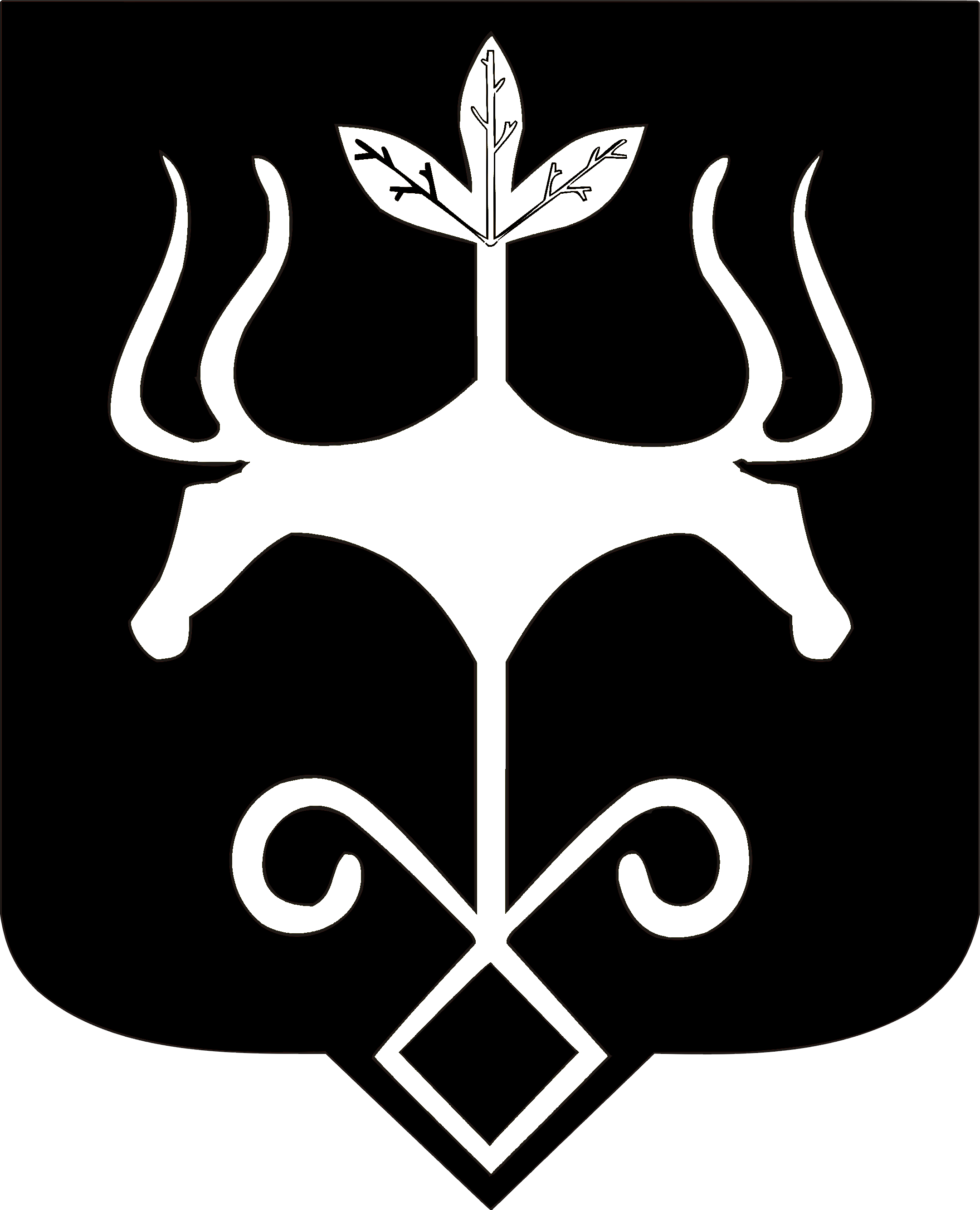 Адыгэ Республикэммуниципальнэ образованиеу 
«Къалэу Мыекъуапэ» и Администрацие